HOSA Mini Lesson:  What is Global Health?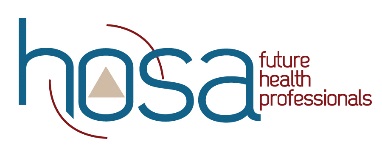 Objectives:        Upon completion of this lesson, students will have sufficient knowledge of, and be able to:define global health.identify the goals of global health.3.   explain why global health is more of a concern now than in the past.4.   research one of WHO’s global health issues to track in 2021.7.   provide education to others about the global health issue they researched.Time:Lecture on global health (20 min)Research and provide education on one of WHO’s global health issues to track in 2021 (90 min)Materials:PowerPointinternet accessInstruction:Share PowerPoint on global healthResearch one of the global health issues to track in 2021 https://www.who.int/news-room/spotlight/10-global-health-issues-to-track-in-2021Educate others on selected global health issue (flyer, poster, presentation, etc.)Assessment:      1.   Education of othersStandards:NCHSE3.1.3 Analyze the impact of emerging issues on healthcare delivery systems. • Addictions • Bioethics • Epidemiology • Socioeconomics • TechnologyFor additional Curriculum Crosswalks see CE Useful Tools